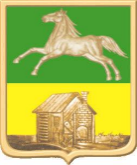 НОВОКУЗНЕЦКИЙ ГОРОДСКОЙ СОВЕТ НАРОДНЫХ ДЕПУТАТОВ РЕШЕНИЕО рассмотрении представления прокурора города Новокузнецка об устранении нарушений законодательства о противодействии коррупцииПринятоНовокузнецким городским Советом народных депутатов «30» ноября 2016 года		Рассмотрев представление прокурора города Новокузнецка от 31.10.2016 № 7-8-2016 об устранении нарушений законодательства о противодействии коррупции, руководствуясь статьёй 23 Федерального закона от 17.01.1992 № 2202-1 «О прокуратуре Российской Федерации», Новокузнецкий городской Совет народных депутатов		РЕШИЛ:	 	1. Представление прокурора города Новокузнецка  от 31.10.2016 № 7-8-2016 об устранении нарушений законодательства о противодействии коррупции, руководствуясь статьёй 23 Федерального закона от 17.01.1992 № 2202-1 «О прокуратуре Российской Федерации»  удовлетворить. 		2. Настоящее решение вступает в силу с момента его подписания. 		3.Контроль исполнения настоящего решения возложить на председателя Новокузнецкого городского Совета народных депутатов (О.А. Масюков).Председатель Новокузнецкого городскогоСовета народных депутатовО.А. Масюковг. Новокузнецк«30» ноября 2016г.№ 4/32